REPUBLIKA E SHQIPËRISEKOMISIONI QENDROR I ZGJEDHJEVEV E N D I MPËR REZULTATIN E SHORTIT PËR CAKTIMIN E RELATORIT TË KËRKESËS ANKIMORE  NR. 2, PARAQITUR NË KQZ NË DATËN 08.07.2017Komisioni Qendror i Zgjedhjeve në mbledhjen e datës 10.07.2017, me pjesëmarrjen e:Klement 	ZGURI-		KryetarDenar		BIBA-			Zv/KryetarBledar		SKËNDERI-		AnëtarEdlira	        	JORGAQI-		AnëtareGëzim 		VELESHNJA-		AnëtarHysen 		OSMANAJ-		AnëtarVera		SHTJEFNI-		AnëtareShqyrtoi çështjen me: Objekt: 	Caktimin e Anëtarit të KQZ-së që do të verifikojë dhe relatojë kërkesën ankimore nr.2 të paraqitur më datë 08.07.2017.Bazë Ligjore: 	Neni 23, pika 1, germa “a” dhe neni 129, pika 1 të ligjit nr. 10019, datë 29.12.2008 “Kodi Zgjedhor i Republikës së Shqipërisë”, i ndryshuar. VËRENNë mbledhjen e datës 10.07.2017, ora 10:00, Komisioni Qendror i Zgjedhjeve bazuar në nenin 129, pika 1 të ligjit nr. 10019, datë 29.12.2008 “Kodi Zgjedhor i Republikës së Shqipërisë”,          i ndryshuar, dhe Vendimin e KQZ-së nr. 21, datë 29.01.2013 “Për miratimin  e rregullave për  hedhjen e shortit  për caktimin e anëtarëve tё KQZ-sё që relatojnё kërkesat ankimore të regjistruara në KQZ”, procedoi me hedhjen e shortit për caktimin e relatorit të kërkesës ankimore me nr. 2 regjistri, të paraqitur në KQZ në datë 08.07.2017.PËR KËTË ARSYEKomisioni Qendror i Zgjedhjeve mbështetur në nenin 21, pika 1, dhe nenin 129 pika 1 të ligjit nr. 10019, datë 29.12.2008 “Kodi Zgjedhor i Republikës së Shqipërisë”, i ndryshuar.V E N D 0 S I:Kërkesa ankimore e depozituar dhe e regjistruar me nr. 2, regj, datë 08.07.2017 në           regjistrin e ankimeve zgjedhore në KQZ, do të relatohet nga Z. Bledar SkënderiRelatimi do tё bёhet në datën 10.07.2017, në orën 18:00.Ky vendim hyn në fuqi menjëherë.Kundër këtij vendimi mund të bëhet ankim në Kolegjin Zgjedhor pranë Gjykatës së Apelit           Tiranë, brenda 5 ditëve nga shpallja e tij.     Klement		ZGURI		Kryetar     Denar 		BIBA			Zv/Kryetar     Bledar		SKËNDERI		Anëtar     Edlira		JORGAQI		Anëtare     Gëzim		VELESHNJA 		Anëtar      Hysen		OSMANAJ	 	Anëtar     Vera		SHTJEFNI		Anëtare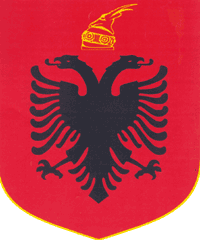 